COURSE TEXTBOOK LIST INFORMATION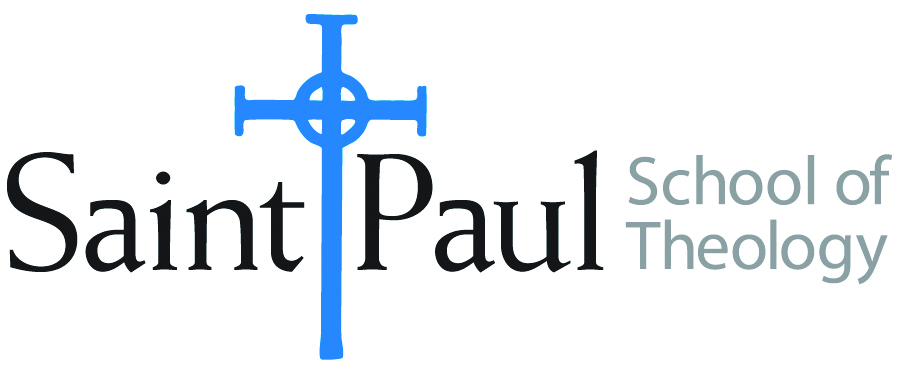 Special Instructions to Cokesbury:FACULTY INSTRUCTIONSFACULTY INSTRUCTIONSSTUDENT INSTRUCTIONS(Both Campuses)STUDENT INSTRUCTIONS(Both Campuses)For each semester taught, faculty should complete and submit a new form for every course and return to Melissa Whalen in the Academic Life office.  Forms are due by the first day of registration for a given term.  Desk copies for Teaching Assistants must be requested on this form.  It is up to the publishers’ discretion whether or not to provide desk copies for teaching assistants.For each semester taught, faculty should complete and submit a new form for every course and return to Melissa Whalen in the Academic Life office.  Forms are due by the first day of registration for a given term.  Desk copies for Teaching Assistants must be requested on this form.  It is up to the publishers’ discretion whether or not to provide desk copies for teaching assistants.Students may acquire textbooks by ordering online or directly from the publisher, which in some cases, the prices are more economical. Regardless of shopping/ordering method, students may check Cokesbury online for discount on text, or follow recommendations by your professor.    Students may acquire textbooks by ordering online or directly from the publisher, which in some cases, the prices are more economical. Regardless of shopping/ordering method, students may check Cokesbury online for discount on text, or follow recommendations by your professor.    COURSE INSTRUCTOR(S)Casey SigmonCasey SigmonCasey SigmonCOURSE NUMBER & SECTIONPCM 312PCM 312PCM 312COURSE NAMEDinner Church MovementDinner Church MovementDinner Church MovementCOURSE SEMESTER &YEAR  Fall 2018Fall 2018Fall 2018DATE OF SUBMISSIONMarch 26, 2018March 26, 2018March 26, 2018REQUIRED TEXTBOOKS LISTREQUIRED TEXTBOOKS LISTREQUIRED TEXTBOOKS LISTREQUIRED TEXTBOOKS LISTREQUIRED TEXTBOOKS LISTREQUIRED TEXTBOOKS LISTREQUIRED TEXTBOOKS LISTREQUIRED TEXTBOOKS LISTBOOK TITLE and EDITION(include subtitle if applicable)BOOK TITLE and EDITION(include subtitle if applicable)AUTHOR(S)No. ofPAGES to be readPUBLISHER and DATE13-Digit ISBN(without dashes)LIST PRICE(estimate)DESK COPY1Weird Church: Welcome to the Twenty-First CenturyBeth Ann Estock and Paul Nixon192Pilgrim Press, 2016978082982034816YES234567TOTAL Number of Pages to Be ReadTOTAL Number of Pages to Be Read192RECOMMENDED TEXTBOOKS LISTRECOMMENDED TEXTBOOKS LISTRECOMMENDED TEXTBOOKS LISTRECOMMENDED TEXTBOOKS LISTRECOMMENDED TEXTBOOKS LISTRECOMMENDED TEXTBOOKS LISTRECOMMENDED TEXTBOOKS LISTRECOMMENDED TEXTBOOKS LISTBOOK TITLE and EDITION(include subtitle if applicable)BOOK TITLE and EDITION(include subtitle if applicable)AUTHOR(S)No. ofPAGES to be readPUBLISHER and DATE13-Digit ISBN(without dashes)LIST PRICE(estimate)DESK COPY1234